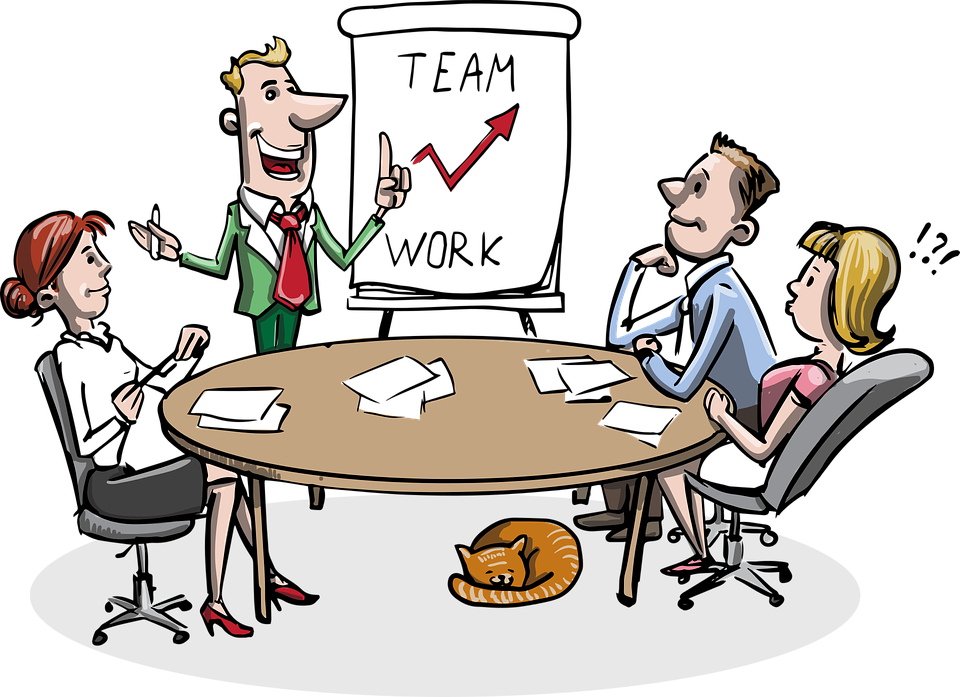          CITY COUNCIL MEETING AGENDA     MONDAY, DECEMBER 18, 2023PLEDGE OF ALLEGIANCE  CALL MEETING TO ORDER MINUTESVISITORSMANNINGTON GATOR A FOOTBALL TEAM RECOGNITIONOLD BUSINESSNEW BUSINESSTire Trailer Grant renewalGeneral Fund Budget Revision #3Hunter (Jason) LippsDEPARTMENT REPORTSOUTSTANDING BILLS ADJOURNMENTMERRY CHRISTMAS!        NEXT REGULAR MEETING WILL BE TUESDAY, JANUARY 2